Hello Class 8, 

Here are this week’s Maths challenges for you to all complete and send back to us. Before each task why not warm your brains up and challenge yourself on Times Tables Rockstars for 5 minutes, you could record your score and try and beat it every day, I will also challenge you!



Please find the sheets for each day below.

Miss Walker and Mrs O’Hare20/04/20 

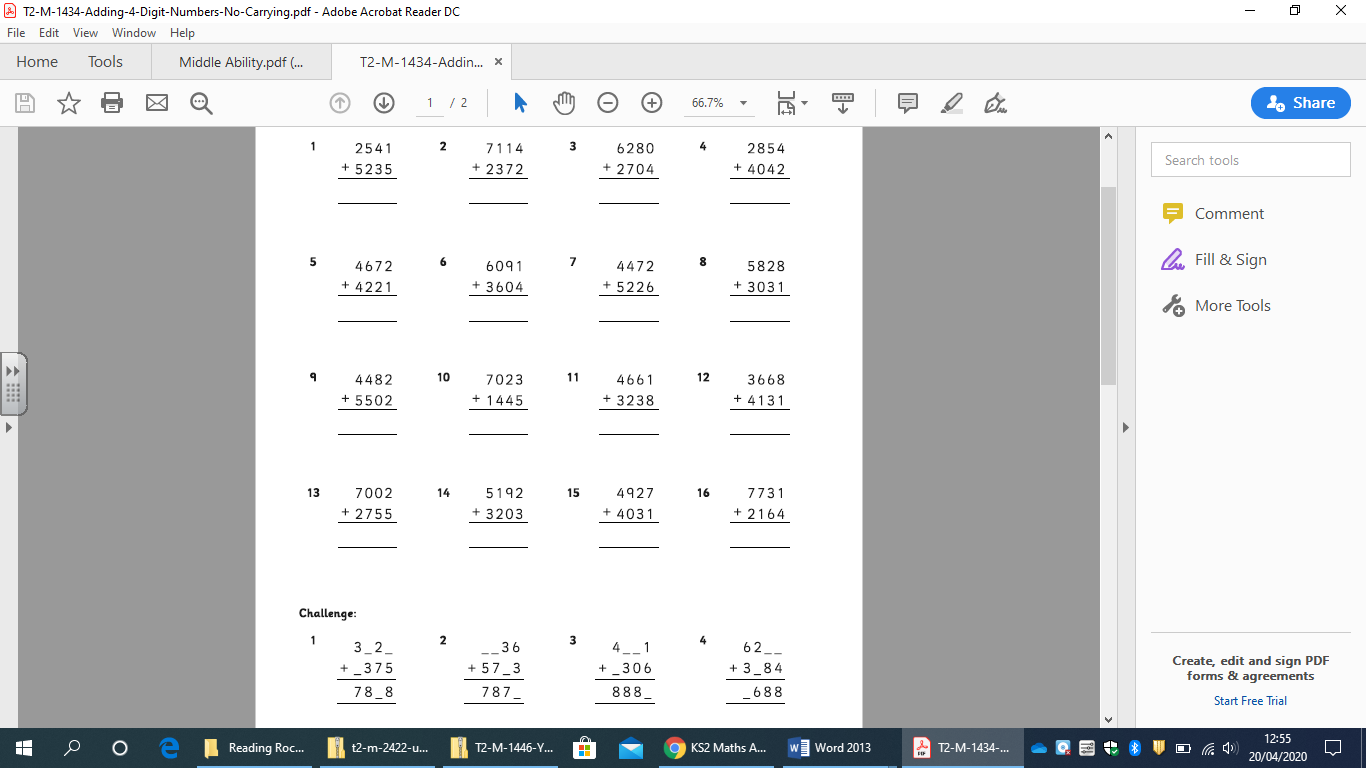 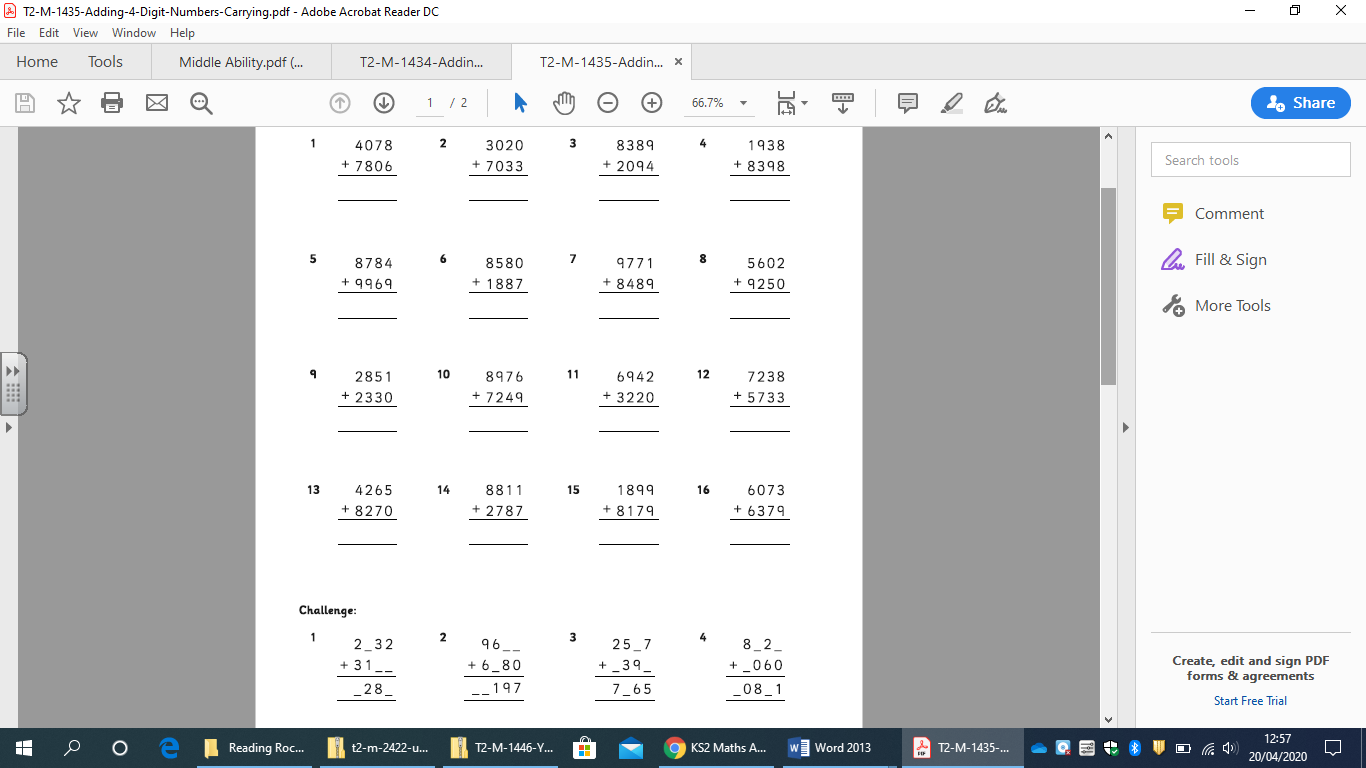 21/04/20

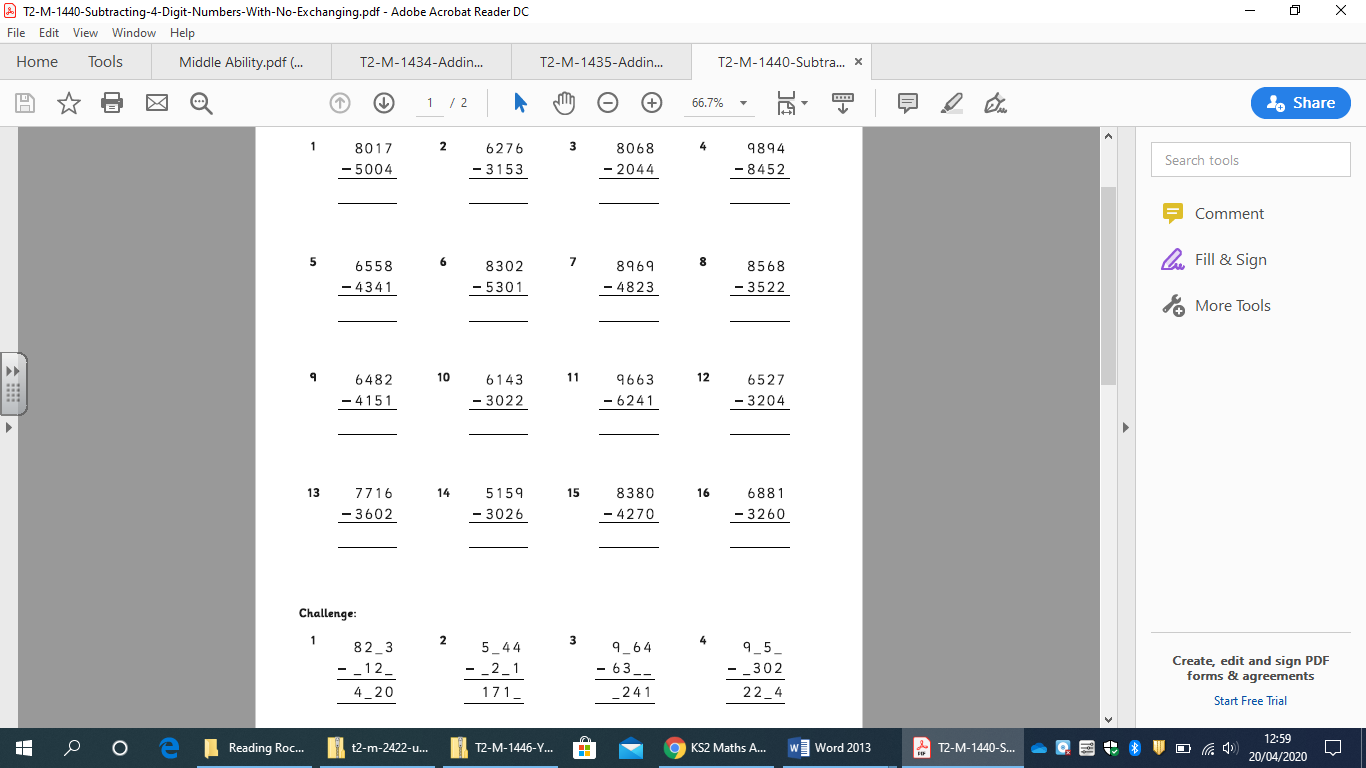 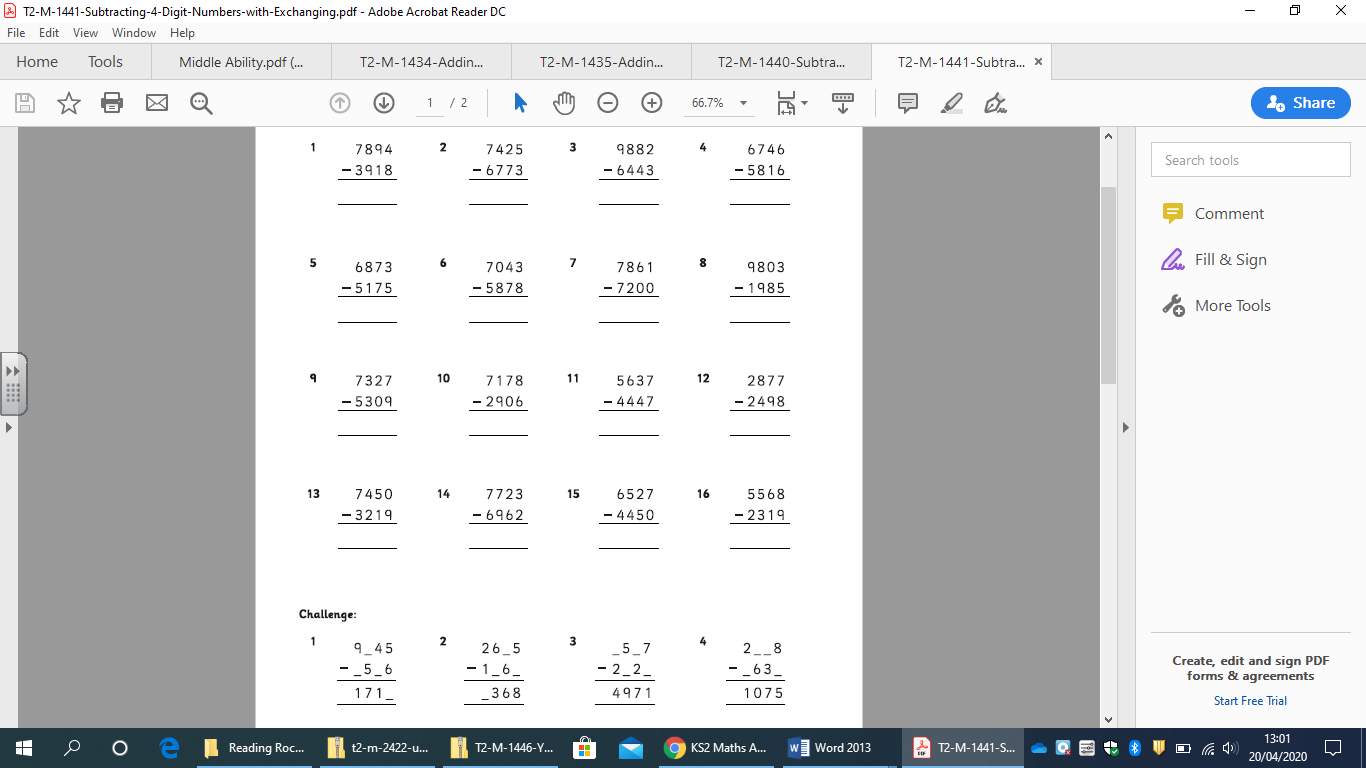 	
22/04/20

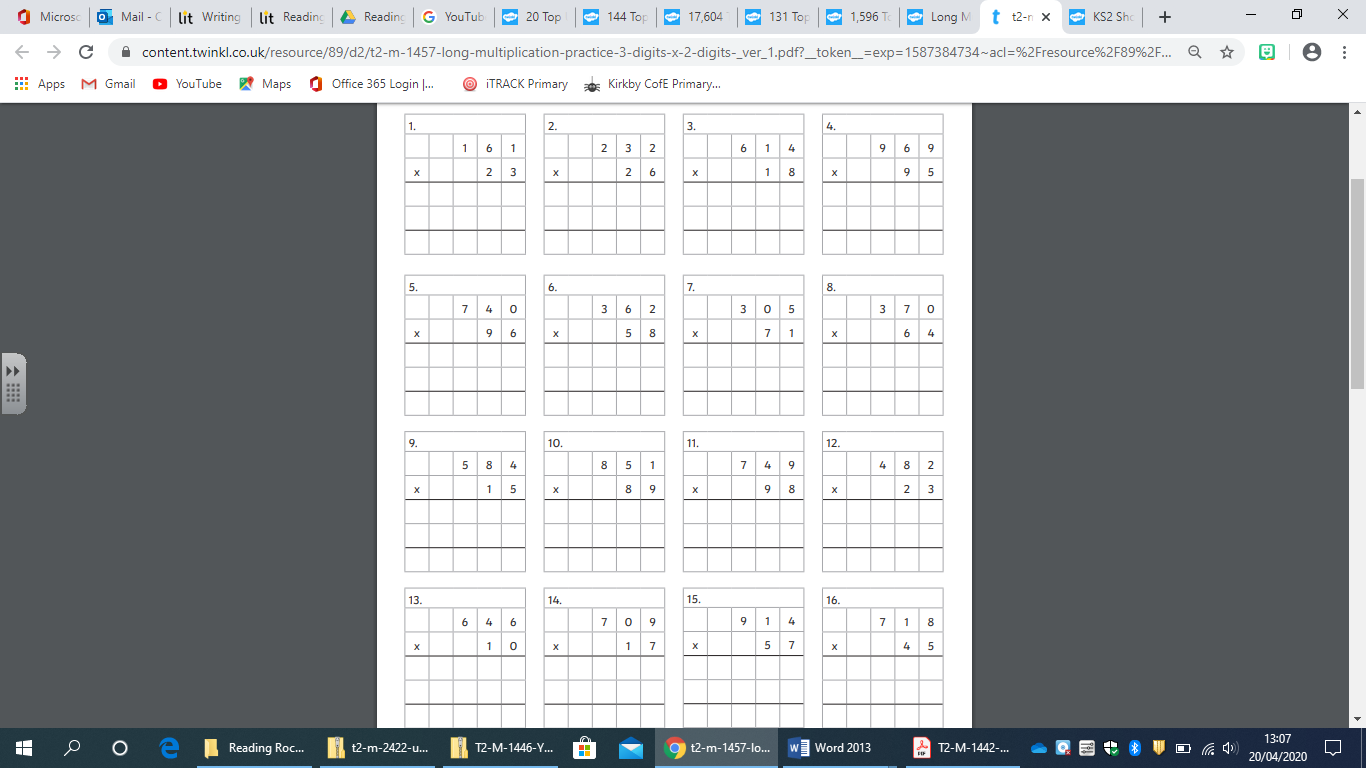 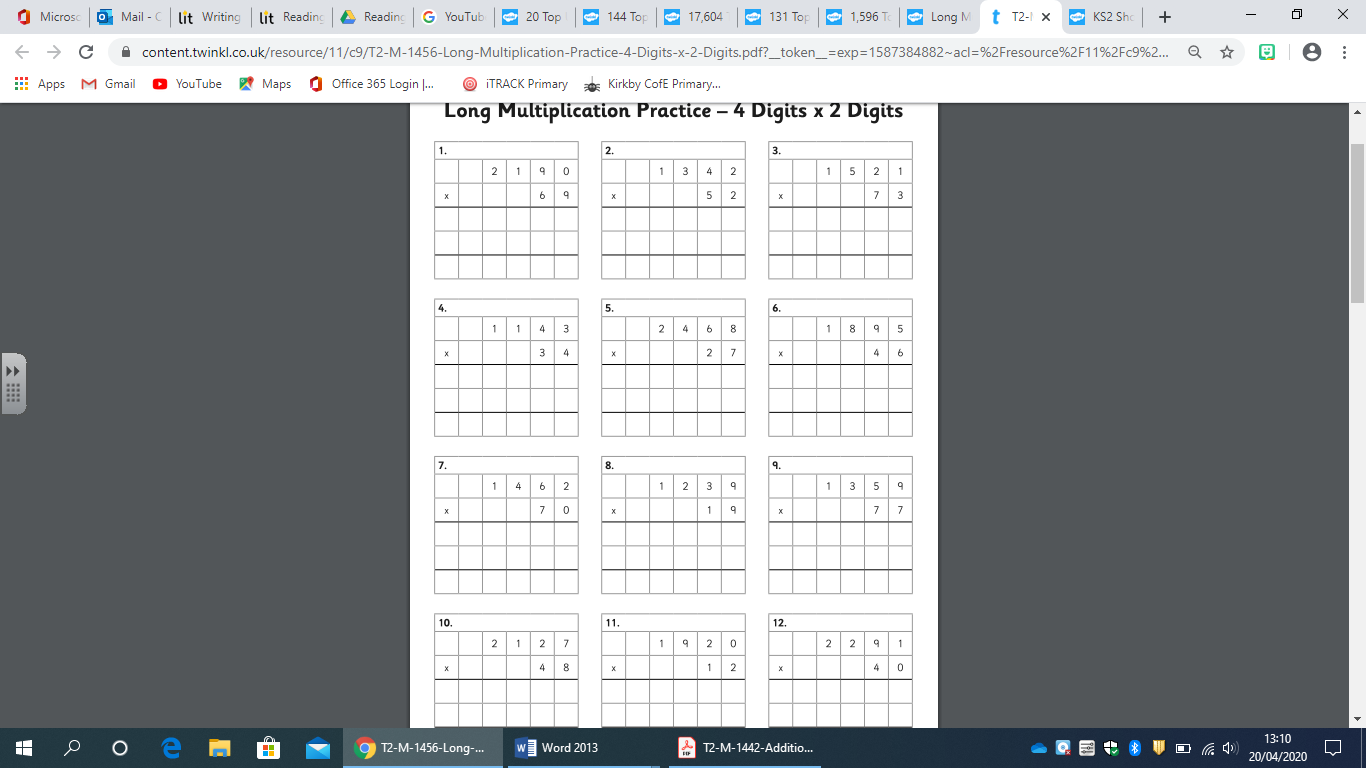 23/04/20

24/04/20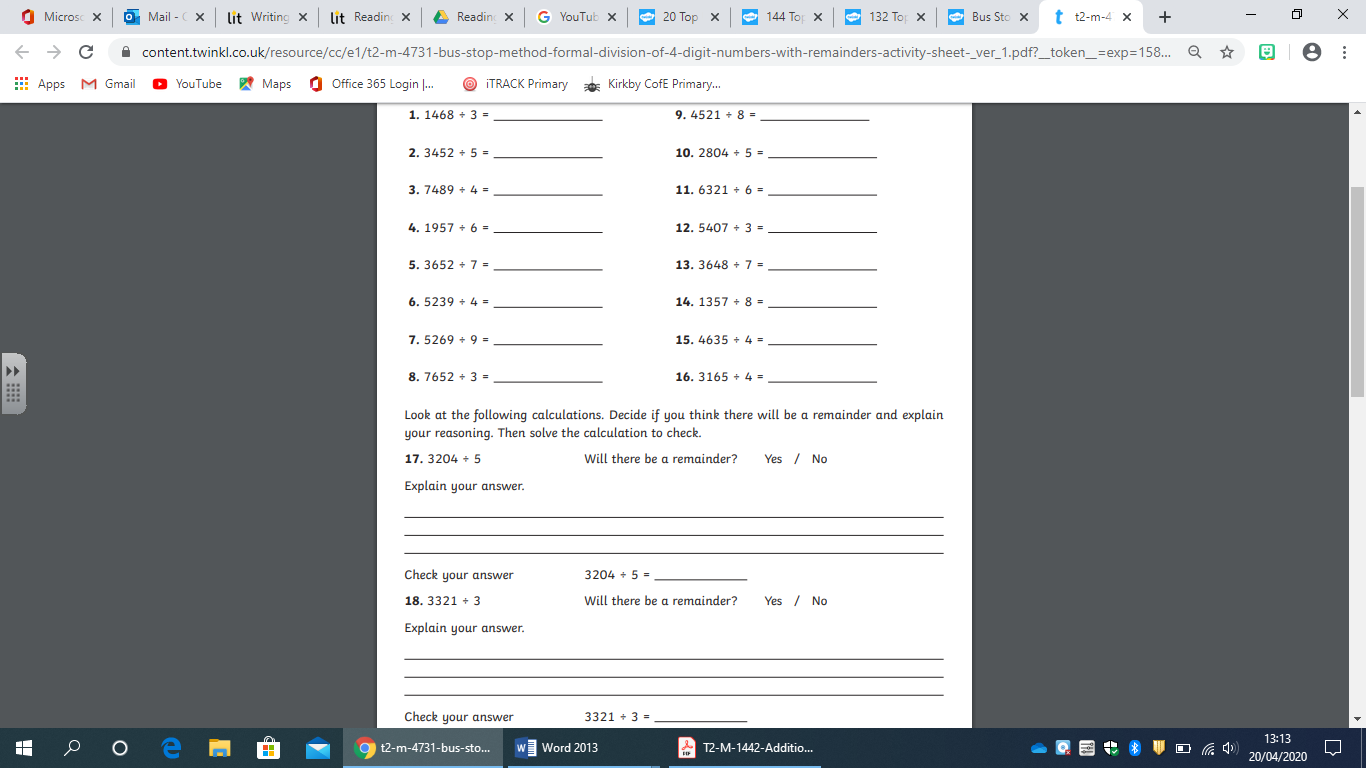 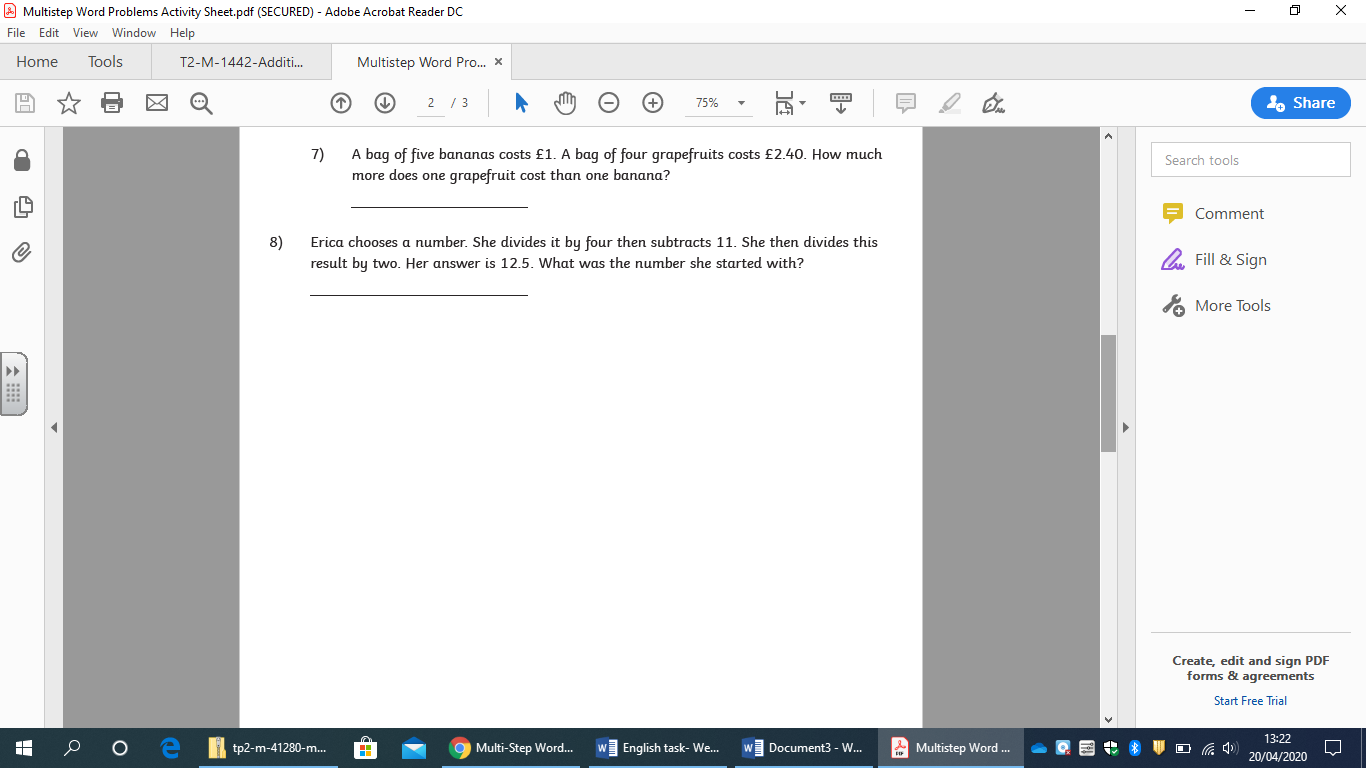 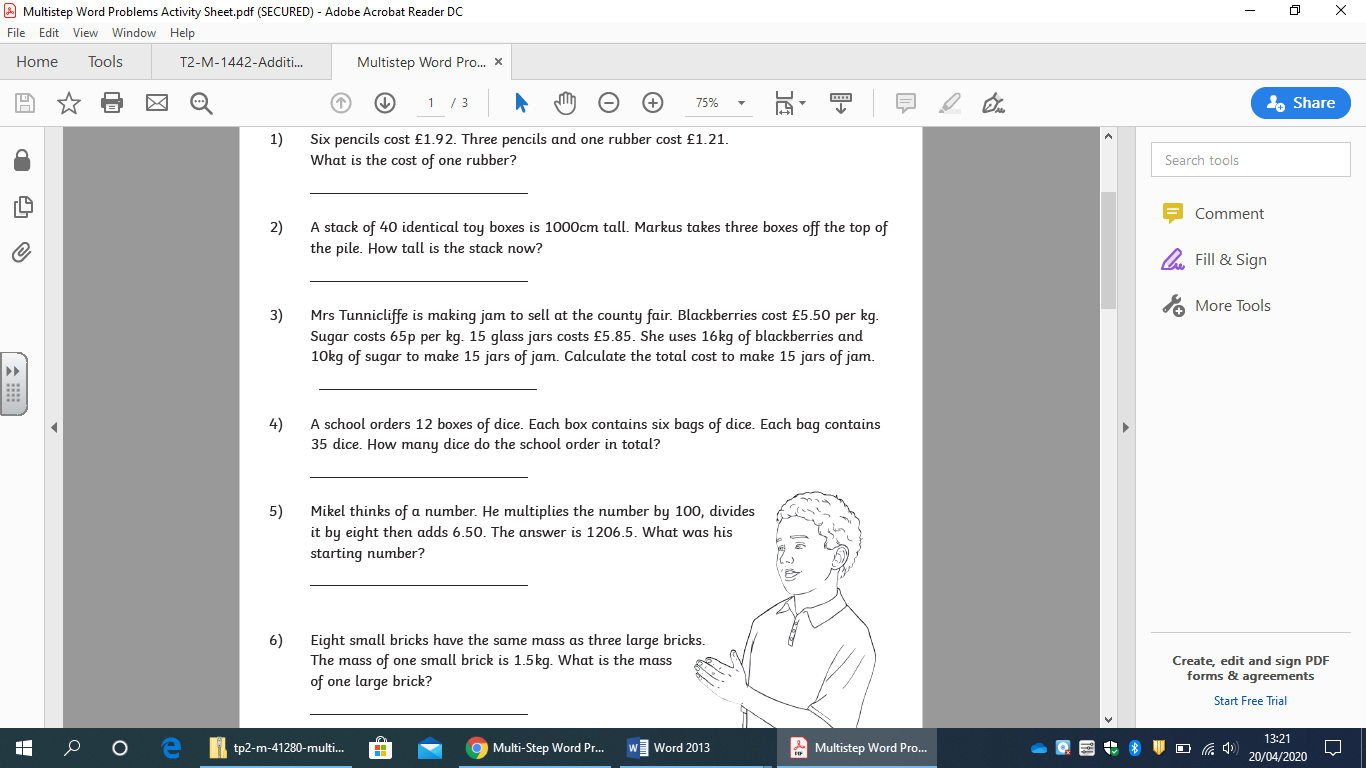 20/04/20AdditionI can solve addition calculations using the column method.21/04/20SubtractionI can solve addition calculations using the column method.22/04/20MultiplicationI can solve multiplication calculations using either the short and long multiplication methods.23/04/20DivisionI can solve division calculations using either the short or long division methods.24/04/20Problem-solvingI can solve word problems using the appropriate operations to arrive at the answer.